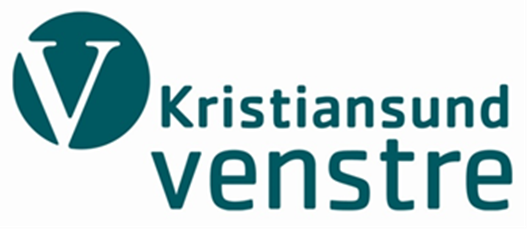 Referat fra NOMINASJONS- OG ÅRSMØTE 2019 Sted: Innovasjonshuset Campus F13, Fosnagata 13. Tid: tirsdag 8.januar 2018 kl. 19. Det var 13 medlemmer til stede, og en gjest fra Averøy Venstre. I forkant av årsmøtet var det en generell politisk debatt om det store behovet for en kommunereform på ytre Nordmøre. Sak 1: Konstituering Innkallingen ble godkjent. Valg: møteleder Per O. Sefland, sekretær Odd W. Williamsen. Til å underskrive protokollen: Stig Frode Herigstad og Øyvind Mølgaard. Enstemmig. Sak 2: Årsmelding 2018 Styrets forslag til årsmelding for 2018 ble enstemmig godkjent, med et par små tillegg. Vedlegges protokollen.  Sak 3: Revidert regnskap 2018 Revidert regnskap for 2018 ble lagt fram v/fung. kasserer Asgeir B. Hansen. Enstemmig vedtatt. Sak 4: Budsjett 2019 Budsjett for 2019 ble lagt fram v/fung. kasserer Asgeir B. Hansen. Enstemmig vedtatt.Sak 5: Kontingent 2020 Lagets kontingent vedtas enstemmig uendret, kr 200,- for 2020.Sak 6: Valg Valgkomiteens innstilling ble presentert av valgkomiteens leder Asgeir B. Hansen.  Alle valg var enstemmige:Leder: Asgeir Bahre Hansen, 1 årNestleder: Tord Nygård, 2 årSekretær og VO-leder: Odd W. Williamsen, 2 årStyremedlem: Stig Arne Bøe, 2 år (Han er også fylkesleder i NUV.)Styremedlemmene Ragnhild Helseth og Toivo Brennløkken var ikke på valg.  En av styremedlemmene skal være kasserer, en annen web-ansvarlig. Dette konstitueres i styret.Varamedlemmer til styret, for 1 år: Stig Frode Herigstad, Per O. Sefland, Øyvind Mølgaard og Kristian Hoseth BirkelandValgkomité: Pål Farstad og Ragnhild Helseth, begge nye i rollen.Revisor: Bjørn Eeg, gjenvalg.  Utsendinger til årsmøtet i Møre og Romsdal Venstre i Ålesund 9.-10. februar 2019: Pål Farstad, Kristian H. Birkeland. Styret kan supplere delegasjonen.  Sak 7: Politisk uttalelse fra årsmøtet Disse var til behandling og ble vedtatt: Ragnhild Helseth: 1)  «Venstre for framtidas Kristiansund» : teksten danner utgangspunkt for et intervju. 2) «Kulturhus på skinner»: teksten bearbeides og sendes ut av Asgeir.  3) «Ny naboprat»: brukes som interpellasjon i Bystyret. Tord Nygård: «Venstre vil beholde EØS-avtalen» : Tord sender ut justert versjon. Sendes også Fylkesårsmøtet v/ Tord.Styret bes jobbe videre med utspill vedr. Kulturhuset, Campus, vi mister statlige arbeidsplasser – men vil ha vekst også i privat sektor: næringspolitikk, småbedrift, gründer, Fødeavd., NAV-kontoret/Biltilsynet/Skattekontor.Styret får fullmakt til å utarbeide forslag til valgprogram. Forslaget legges frem på eget møte hvor alle listekandidatene inviteres.Per O. Sefland ble takket for sitt år som lagets leder.  Ragnhild Helseth takket for tilliten ved nominasjonen. Odd W. WilliamsenSekretær Stig Frode Herigstad                                                                                                   Øyvind MølgaardNOMINASJONSMØTESak 1.	Listeforslag.Styrets forslag til valgliste til kommunevalget 2019 ble presentert av sekretæren. Forslaget inneholder kumulering av Ragnhild Helseth som Venstres ordførerkandidat og Asgeir B. Hansen som kandidat nr. 2.  Resten av listen settes opp alfabetisk.Listas 2 tillitsvalgte får fullmakt til å supplere etter behov. Enstemmig vedtatt. Lista vedlegges protokollen. Sak 2.	Tillitsvalgte for lista.Odd Williamsen og Asgeir B. Hansen skal være tillitsvalgte for lista. Enstemmig vedtatt.Vedlegg: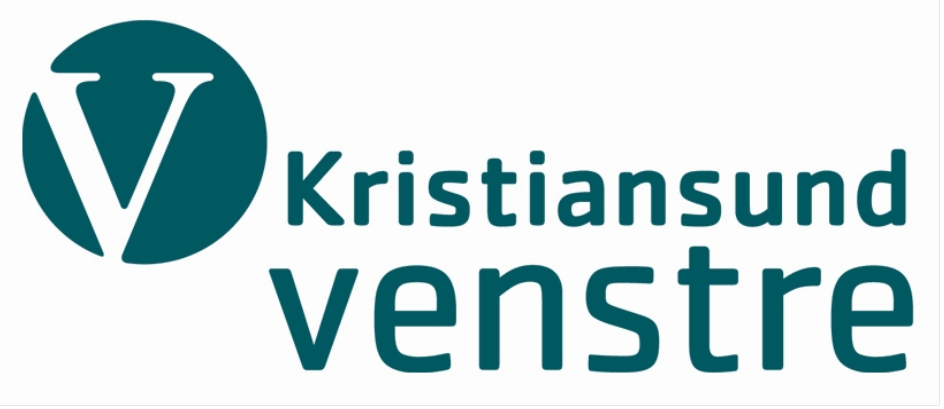 Årsmelding 2018Årsmøtet 2018 ble holdt på Tinghuset torsdag 11. januar. I forkant hadde vi møte med Averøy, Gjemnes og Tingvoll Venstre om kommunestruktur.Møteleder: Asgeir B. Hansen. Sekretær: Odd W. Williamsen.  Årsmeldingen ble enstemmig godkjent, med noen få justeringer. Kasserer Hanne Farnes redegjorde for lagets reviderte regnskap for 2017.  Enstemmig vedtatt. Leder Asgeir Hansen redegjorde for lagets budsjett for 2018.  Enstemmig vedtatt. Lagets lokale kontingent i 2019 settes til kr 200,-. Enstemmig vedtatt. Valgkomiteens innstilling ble presentert av møtelederen. Alle valg var enstemmige:•	Leder: Per O. Sefland, 1 år•	Styremedlemmer som ikke var på valg: Hanne Farnes, kasserer; Tord Nygård, nestleder og Odd W Williamsen, sekretær og VO-leder – sitter ut året 2018.•	Styremedlemmer Ragnhild Helseth, ny og Toivo Brennløkken, gjenvalg: 2 år, 2018-19•	varamedlemmer for 1 år: Asgeir Hansen, Øyvind Mølgaard og Stig Frode Herigstad. •	valgkomité 2019: Asgeir Hansen, ny og Elisabeth Fahsing, gjenvalg•	Revisor: Bjørn Eeg, 1 år, gjenvalg•	Ansvar for web/hjemmeside: Ragnhild Helseth og Asgeir B Hansen•	Utsendinger til fylkesårsmøtet i Kristiansund 10.-11. 2. 2018: Per Sefland, Ragnhild Helseth, Asgeir B Hansen, Pål Farstad og Hanne Farnes. Bystyregruppa 2015 – 2019 er slik sammensatt:Ragnhild Helseth, gruppelederAsgeir Bahre HansenVara:1. Per Sefland2. Bjørn Eeg3. Elisabeth Fahsing4. Tore Larssen5. Toivo BrennløkkenPolitiske saker i Bystyret i 2018 som særlig bør nevnes er:• Økonomi: budsjettvedtak• Helse• KommunereformenRepresentasjonRagnhild Helseth har vært en profilert talsperson for Venstre, både som gruppeleder og som kommunens varaordfører, og i vervet som nestleder i Hovedutvalg for helse/sosial/omsorg. Hun leder valgkomiteen i M&R Venstre, og er nestleder i Venstres nasjonale nettverk for ordførere og varaordførere. Per O.  Sefland innehar rollene som lokallagsleder og første vara til Bystyret. Asgeir Bahre Hansen er bystyrerepresentant og medlem i Plan- og bygningsråd. Han rykket opp som fast styremedlem i Kristiansund Venstre som kasserer etter at Hanne Farnes trakk seg i perioden. Ragnhild Helseth er 1. vara til Venstres fylkestingsgruppe etter at Steffen Falkevik flyttet ut av fylket. Hun har møtt fast på alle gruppemøter i Fylkestingsgruppa, og har møtt en gang dette året i Fylkestinget. Ragnhild er 1. vara til Kultur-og folkehelseutvalget i fylket. Toivo Brennløkken er nestleder i styret for Møre og Romsdal Venstre. Han har ledet programkomiteen for Møre og Romsdal Venstre foran fylkestingsvalget 2019.På Fylkesårsmøtet møtte: Per Sefland, Ragnhild Helseth, Asgeir B Hansen, Pål Farstad og Hanne Farnes. På landsmøtet var Pål og Toivo delegater, og Ragnhild deltok som observatør.Disse har møtt i Lokalpolitisk nettverk: Toivo Brennløkken, Ragnhild Helseth, Asgeir Bahre Hansen, Per O. Sefland, Ingunn Strand, Stig Arne Bøe (UV)På Nominasjonsmøtet i Molde 19.-11.11. møtte Per, Toivo, Ragnhild, Pål, Tord og Odd + Ingunn 1. dag. Der ble Pål Farstad nominert på første plass på fylkestingslista. Øvrige plasseringer av våre: 7.Ragnhild Helseth, 35.Per Sefland og 47. Bjørnar Bøe Lundberg.Styreverv politisk valgtAndreas Sandvik er styreleder i Kristiansund Parkering AS, Bjørn Eeg er styreleder i Varde AS.Ragnhild Helseth har følgende verv: nestleder i Stiftelsen Nordmøre museum (SNM); styremedlem i Stiftelsen Geitbåtmuseet som SNM sin representant; Styremedlem i Geitbåt Eiendom AS, Orkide sitt styremedlem i 110-sentralen, styreleder Nordmøre Krisesenter IKS.Kristiansund Venstre sin representasjon i styrer og råd er i perioden 2015-19 som følger:• Varaordfører: Ragnhild Helseth• Barnehage, skole kultur: Elisabeth Fahsing, 6.vara• Helse, omsorg og sosial: Ragnhild Helseth, nestleder, Toivo Brennløkken, 4.vara• Miljø og tekniske tjenester: Per O. Sefland, 1.vara• Plan- og bygningsrådet: Asgeir Bahre Hansen, fast medlem, Hans Øystein HR Hesthamar, 6.vara• Bygg- og eiendomsforvaltning: Tore Larssen, 2.vara• Olje- og energiutvalget: Ragnhild Helseth, 1.vara• Representantskap for Interkommunalt arkiv For Møre og Romsdal IKS: Odd W. Williamsen• KS Fylkesmøte: Ragnhild Helseth• Havnerådet: Ragnhild Helseth, fast møtende i 2018 (opprinnelig 1.vara)VaraordførerVervet som varaordfører gir gode muligheter til å følge med i saker som er under behandling og ved representasjon. Det er av største betydning å ha kontor på rådhuset. Samarbeidet med ordfører er svært godt. Varaordfører møter fast i Ungdomsrådet.Av saker i henhold til program det særlig har vært jobbet med så er det:•	Opera- og kulturhus med museum, bibliotek og kulturskole. Varaordfører har vært i møte med kulturminister Trine Skei Grande 2 ganger i vår. I statsbudsjettet for 2019 har vi fått gjennomslag! Det er bevilget 5 mill kr for nedskalering av prosjekt, og videre lovt at det da vil bli gitt 100 mill. kroner til Opera- og kulturhus og 50 mill. kroner til museum når prosjektet er nedskalert. •	Campus Kristiansund. Varaordfører har sammen med representant for prosjekt CK og leder av Høgskolesenteret vært i møte på Stortinget med medlem av Utdanningskomiteen Tina Shagufta som vikarierte i Guri Melbys fødselspermisjon. BystyregruppaRagnhild Helseth er gruppeleder, med Asgeir Hansen som fast møtende. Per Sefland har som 1.vara møtt i flere møter. Bystyregruppa sine møter holdes torsdag før bystyremøte, unntaksvis mandag. Det sendes ut epost til alle om tid og sted før hvert møte til faste og vara, samt til styret i lokallaget. Det annonseres også på nettsida til Kristiansund Venstre. Styremøter i Kristiansund Venstre avholdes fortløpende etter gruppemøte.Det mest tidkrevende dette året har vært politiske utfordringer knyttet til økonomiske situasjonen i kommunen. Allerede etter første tertiærrapport fra kommunens virksomhet ble det klart at det gikk mot underskudd. Det ble avholdt første budsjettkonferanse i juni med påfølgende møter mellom politikk og administrasjon. Samarbeidspartiene startet forberedelse med sitt budsjettfremlegg primo november. Høyre trakk seg ut av budsjettsamarbeidet pga ulikt syn på eiendomsskatt. Vervet i Plan- og Bygningsråd gir stor mulighet for påvirkning i saker som er viktig for utvikling i regionen. Det er også en god arena for å markere Venstre sine politiske standpunkter og hvor det ofte gis medieomtale. Viktige saker vi har markert oss i, er bl.a. arbeidet med ny Sentrumsplan og realisering av hundeluftegård.  MediaDet har vært publisert flere leserbrev i Tidens Krav gjennom året av varaordfører/gruppeleder og av Ragnhild og Asgeir sammen. Disse blir også publisert på Kristiansund Venstre sin hjemmeside og lagt ut på Facebook-sida til lokallaget. Kristiansund Venstre er en aktiv bruker av sin hjemmeside sett i forhold til andre lokallag i fylket. Det samme gjelder FB. Lagets leder Per O. Sefland har også hatt leserinnlegg i TK, Romsdals Budstikke, Aura Avis og Ksu24/7. OrganisasjonDet har vært 2 medlemsmøter: 5/6 om Campus, med statssekretær Rebekka Borsch og 22/11 om Helseinnovasjonssenteret med Signe Sefland og stortingsrepresentant Carl Erik Grimstad. André Skjelstad har vært på besøk. Det har vært holdt ett regionmøte og 14 styre- og gruppemøter. Gruppemøter holdes vanligvis torsdag før bystyremøtene. Studieaktivitet blir rapportert til VSO, og utgjør 60 timer i 2018.Antall betalende medlemmer for lokallaget er 30.Vedlegg 2:VENSTRES LISTE VED KOMMUNEVALGET I KRISTIANSUND 2019   Kumulering: Ragnhild Helseth som Venstres ordførerkandidat og Asgeir B. Hansen som kandidat nr. 2.  Resten av lista settes opp alfabetisk.1.-2.	Helseth 	Ragnhild	3.-4.	Hansen 	Asgeir Bahre	5	Birkeland	Kristian Hoseth    6	Brennløkken	Toivo	 7	Bunes	Eskil	 8	Bøe	Stig Arne 9	Dahle	Øystein Grotli	10	Eeg	Bjørn	11	Farstad, Pål        12	Fahsing	Elisabeth	13	Glærum   Marianne	14	Glærum	Robert O.	15	Grimstad	Kai	16	Gustad	Erlend	1980	17	Gaarden	Hans Kristian	18	Herigstad	Stig Frode	19	Hesthamar	Hans Øystein Hammond Rossbach	20	Jacobsen	Steinar	21	Jensen	           Øyvind Erik Duguid	22	Jenssen  	Stig Rune	23	Johannessen, Ingeborg Fagerlie			24	Johansen	Terje Lund	25	Kalvø   Magnus                     26	Karlsen	Gudrun	 Johannessen 27	Larsen	Rolf Petter Bugge	28	Laugtug	Kjell	29	Lundberg	Bjørnar Bøe	30	Marthinussen	Anders	31	Mølgaard	Øyvind	 32	Neerland	Toril	33	Nygård	Tord	34	Piel Stig Iversen	 35	Reiten	Oddbjørn	36	Rekkedal	Berit Karin	37	Rognskog	Odd Jonas	 38	Sefland	Per Ottar	1949	39	Schjølset	Karl Ingebrigt	40	Skogås		Vibeke   41	Sporsheim	Øyvind Gjøen	42	Strand, Ingunn		43	Steinnes  Sverre	44	Strømman Arve     45	Strømme  Kristine Helseth	   46	Stølan	Kari	47	Ødegård Harald	 	48	Ødegård	Øivind		49	Williamsen	Odd William	50	Wilmot	Hilde Irene	51	Aarseth   Gerd Anne	